Mestská časť Bratislava - Podunajské BiskupiceMateriál určený na rokovanie Miestnej rady dňa:		15.04.2019Miestneho zastupiteľstva:	30.04..2019Návrh Dodatku č.2 k zriaďovacej  listine Materskej školy Estónska 3,821 06 BratislavaDodatku č.2 k zriaďovacej  listine Materskej školy Linzbothova 18, ,821 06 BratislavaDodatku č.2 k zriaďovacej  listine Základnej školy s materskou školou s vyučovacím jazykom maďarským - Alapiskola és Óvoda, Vetvárska 7, 821 06 Bratislava.Predkladá:							Materiál obsahuje:Mgr. Zoltán Pék						-návrh uzneseniastarosta							-dôvodovú správu								- Dodatok  č.2 / MŠ Estónska 3,821 06 Bratislava- Dodatok  č.2/MŠ Linzbothova 18 , 821 06 Bratislava- Dodatok  č.2/ ZŠ s MŠ s VJM,   Vetvárska 7, 821 06 BratislavaZodpovedná:Spracovala:PaedDr. Beata Biksadskávedúca oddelenia školstva a kultúryNávrh uzneseniaMiestne zastupiteľstvo mestskej časti Bratislava - Podunajské Biskupice po prekovaní predloženého návrhu schvaľujeDodatok č.2 k zriaďovacej  listine Materskej školy Estónska 3, 821 06 BratislavaDodatok č.2 k zriaďovacej  listine Materskej školy Linzbothova 18, 821 06 BratislavaDodatok č.2 k zriaďovacej  listine Základnej školy s materskou školou s vyučovacím jazykom maďarským - Alapiskola és Óvoda, Vetvárska 7, 821 06 Bratislava.Dôvodová správaNa rokovanie Miestneho  zastupiteľstva mestskej časti Bratislava-Podunajské Biskupice (ďalej len „MiZ“) sa predkladá: Dodatok č.2 k zriaďovacej  listine Materskej školy Estónska 3,821 06 BratislavaDodatok č.2 k zriaďovacej  listine Materskej školy Linzbothova 18, ,821 06 BratislavaDodatok č.2 k zriaďovacej  listine Základnej školy s materskou školou s vyučovacím jazykom maďarským - Alapiskola és Óvoda, Vetvárska 7, 821 06 Bratislava.Dôvodom je zosúladenie zriaďovacích listín s ustanoveniami zákona č. 596/2003 Z.z. o štátnej správe a školskej samospráve a o zmene a doplnení niektorých zákonov v znení neskorších predpisov. Dodatkom č. 2 k zriaďovacej  listine Materskej školy Estónska 3,821 06 Bratislava sa v článku 1,  bod 1 doplnilo identifikačné číslo zriaďovateľa, v článku  2, v bode 2 sa zosúladil názov a sídlo školy s ustanoveniami zákona a v čl. 2, v bode 3 sa upravil  názov, adresa a súpisné čísla subjektov, ktoré sú súčasťou školy.Dodatkom č. 2 k zriaďovacej  listine pre Materskú školu Linzbothova 18, 821 06 Bratislava sa v článku 1,  bod 1 doplnilo identifikačné číslo zriaďovateľa, v článku  2, v bode 2 sa zosúladil názov a sídlo školy s ustanoveniami zákona a v čl. 2, v bode 3 sa upravil  názov a adresa a súpisné čísla subjektov, ktoré sú súčasťou školy.Dodatkom č. 2 k zriaďovacej  listine Základnej školy s materskou školou s vyučovacím jazykom maďarským - Alapiskola és Óvoda, Vetvárska 7, 821 06 Bratislava. sa v článku 1,  bod 1 doplnilo identifikačné číslo zriaďovateľa, v článku  2, v bode 2 sa upravil druh a typ školy v súlade s ustanoveniami zákona a v čl. 2, v bode 3 sa upravil  názov a adresa a súpisné čísla subjektov, ktoré sú súčasťou školy.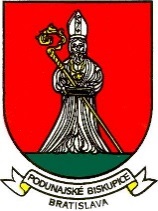 MESTSKÁ ČASŤBRATISLAVA – PODUNAJSKÉ BISKUPICEM i e s t n y    ú r a dTrojičné námestie 11, 825 61 BratislavaDodatok č.2k zriaďovacej  listine Materskej  školy Estónska 3, 821 06 Bratislava, schválenej   Miestnym  zastupiteľstvom  Mestskej  časti  Bratislava – Podunajské  Biskupice  dňa  17.04.2012   Uznesením  číslo č.155/2010-2014, vydanej mestskou časťou Bratislava – Podunajské Biskupice, Trojičné námestie 11, 825 61 Bratislava.Zriaďovacia listina sa mení a dopĺňa takto:V  Čl. 1 bod 1 znie:Zriaďovateľ:					Mestská časť Bratislava -Podunajské Biskupice,Trojičné námestie 11, 825 61 BratislavaIČO: 						00 64 13 83V  Čl. 2 bod 2 znie:Názov a sídlo školy:				Materská škola						Estónska 5207/3, 821 06 BratislavaDruh a typ:					materská škola		Identifikačné číslo školy (IČO):		31 78 70 45V  Čl. 2 bod 3  znie: Názov a adresa subjektu, ktorý je súčasťou školy:Elokované pracovisko, Podzáhradná 10063/1, Bratislava ako súčasť Materskej školy Estónska 5207/3, 821 06  Bratislava.Elokované pracovisko, Estónska 5209/7,  Bratislava ako súčasť Materskej školy Estónska 5207/3, 821 06   Bratislava.Školská jedáleň Estónska 5207/3, Bratislava ako súčasť Materskej školy Estónska 5207/3, 821 06  Bratislava.Školská jedáleň Podzáhradná 10063/1, Bratislava ako súčasť Materskej školy Estónska 5207/3, 821 06   Bratislava.Školská jedáleň Estónska 5209/7, Bratislava ako súčasť Materskej školy Estónska 5207/3, 821 06  Bratislava.Ostatné ustanovenia zriaďovacej listiny ostávajú nezmenené.Tento dodatok nadobúda účinnosť 01.06. 2019. V Bratislave 30.04.2019										Mgr. Zoltán Pék										        Starosta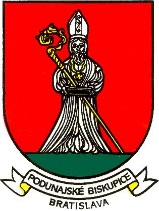 MESTSKÁ ČASŤBRATISLAVA – PODUNAJSKÉ BISKUPICEM i e s t n y    ú r a dTrojičné námestie 11, 825 61 BratislavaDodatok č.2K zriaďovacej  listine Materskej  školy Linzbothova 18, 821 06 Bratislava, schválenej   Miestnym  zastupiteľstvom  Mestskej  časti  Bratislava – Podunajské  Biskupice  dňa  17.04.2012   Uznesením  číslo č.155/2010-2014, vydanej mestskou časťou Bratislava – Podunajské Biskupice, Trojičné námestie 11, 825 61 Bratislava.Zriaďovacia listina sa mení a dopĺňa takto:V  Čl. 1 bod 1 znie:Zriaďovateľ:					Mestská časť Bratislava -Podunajské Biskupice,Trojičné námestie 11, 825 61 BratislavaIČO: 						0064 1383V  Čl. 2 bod 2 znie:Názov a sídlo školy:				Materská škola						Linzbothova 9847/18, 821 06 BratislavaDruh a typ:					materská škola		Identifikačné číslo školy (IČO):		30853711V  Čl. 2 bod 3  znie: Názov a adresa subjektu, ktorý je súčasťou školy:Elokované pracovisko, Latorická 5112/2, Bratislava ako súčasť Materskej školy Linzbothova 9847/18, 821 06  Bratislava.Elokované pracovisko, Dudvážska 5099/4, Bratislava ako súčasť Materskej školy Linzbothova 9847/18, 821 06   Bratislava.Školská jedáleň Linzbothova 9847/18, Bratislava ako súčasť Materskej školy Linzbothova 9847/18,  821 06  Bratislava.Školská jedáleň Latorická 5112/2, Bratislava ako súčasť Materskej školy Linzbothova  9847/18, 821 06   Bratislava.Školská jedáleň Dudvážska 5099/4, Bratislava ako súčasť Materskej školy Linzbothova 9847/18,  821 06  Bratislava.Ostatné ustanovenia zriaďovacej listiny ostávajú nezmenené.Tento dodatok nadobúda účinnosť 01.06. 2019. V Bratislave 30.04.2019										Mgr. Zoltán Pék										        starostaMESTSKÁ ČASŤBRATISLAVA – PODUNAJSKÉ BISKUPICEM i e s t n y    ú r a dTrojičné námestie 11, 825 61 BratislavaDodatok č.2k zriaďovacej  listine Základnej školy s materskou školou s vyučovacím jazykom maďarským, Alapiskola és Óvoda, Vetvárska 7, 821 06 Bratislava, schválenej   Miestnym  zastupiteľstvom  Mestskej  časti  Bratislava – Podunajské Biskupice  dňa  13.12. 2011  uznesením  číslo č. 109 / 2010-2014, vydanej mestskou časťou Bratislava – Podunajské Biskupice, Trojičné námestie 11, 825 61 BratislavaZriaďovacia listina sa mení a dopĺňa takto:V  Čl. 1 bod 1 znie:Zriaďovateľ:					Mestská časť Bratislava -Podunajské Biskupice,Trojičné námestie 11, 825 61 BratislavaIČO: 						0064 1383V  Čl. 2 bod 2 znie:Druh a typ:					základná škola s materskou školou(plnoorganizovaná základná škola) V  Čl. 2 bod 3  znie: Názov a adresa subjektu, ktorý je súčasťou školy:Elokované pracovisko, Staromlynská 10615/51, Bratislava ako súčasť Základnej školy s materskou školou s vyučovacím jazykom maďarským, Alapiskola és Óvoda, Vetvárska 10120/7,  Bratislava.Školský klub detí, Vetvárska 10120/7, Bratislava ako súčasť Základnej školy s materskou školou s vyučovacím jazykom maďarským, Alapiskola és Óvoda, Vetvárska 10120/7, Bratislava.Školská jedáleň, Staromlynská 10615/51, Bratislava ako súčasť Základnej školy s materskou školou s vyučovacím jazykom maďarským, Alapiskola és Óvoda, Vetvárska 10120/7, Bratislava.Ostatné ustanovenia zriaďovacej listiny ostávajú nezmenené.Tento dodatok nadobúda účinnosť 01.06. 2019. V Bratislave 30.04.2019Mgr. Zoltán Pék										        starosta